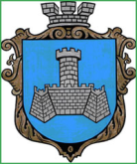 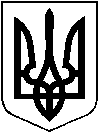 УКРАЇНАВІННИЦЬКОЇ ОБЛАСТІМІСТО ХМІЛЬНИКРОЗПОРЯДЖЕННЯМІСЬКОГО ГОЛОВИвід 04 листопада 2021 р.                                                                           №558-рПро відзначення мешканців Хмільницької міської територіальної громади з нагоди Дня працівника соціальної сфери Враховуючи листи начальника управління праці та соціального захисту населення Хмільницької міської ради Тимошенко І.Я. від 27.10.2021 року №4524/01-24, директора Хмільницької міськрайонної філії Вінницького обласного центру зайнятості Каленіченка С.В. від 29.10.2021 року №4558/01-24 та в.о. начальника Хмільницького відділення управління виконавчої дирекції фонду у Вінницькій області фонду соціального страхування України Івашко В.С. від 01.11.2021 року №4572/01-24, директора Хмільницького міського центру соціальних служб Войтенко Т.В. від 03.11.2021 року №4629/01-24 та  Заступника начальника відділу обслуговування громадян №18 Головного управління Пенсійного фонду України у Вінницької області Загороднього В.М. від 04.11.2021 року №4654/01-24, на виконання п. 3 розділу 6 Міської програми розвитку культури та духовного відродження Хмільницької міської територіальної громади на 2019-2021 роки, затвердженої рішенням 53 сесії міської ради 7 скликання від 19.10.2018 року № 1695 (зі змінами), відповідно до рішення 53 сесії міської ради 7 скликання від 19.10.2018 року № 1696 «Про Порядки використання коштів міського бюджету, передбачених на фінансування Міської програми розвитку культури та духовного відродження Хмільницької міської територіальної громади на 2019-2021 роки» (зі змінами), керуючись ст.ст. 42, 59 Закону України «Про місцеве самоврядування в Україні»:Вручити Подяки міського голови з нагоди професійного свята - Дня працівника соціальної сфери наступним громадянам:Дичук Лілії Анатоліївні – головному спеціалісту відділу прийому громадян “Прозорий офіс з соціальних питань” управління праці та соціального захисту населення Хмільницької міської ради;Богомол Юлії Володимирівні -  головному спеціалісту сектору опрацювання заяв і документів та прийняття рішень відділу адресних соціальних допомог та компенсацій управління праці та соціального захисту населення Хмільницької міської ради;Коцулим Людмилі Петрівні – провідному спеціалісту відділу персоніфікованого обліку пільгових категорій громадян управління праці та соціального захисту населення Хмільницької міської ради;Очеретнюк Наталії Василівні – секретарю керівника управління праці та соціального захисту населення Хмільницької міської ради;Шестопал Валентині Анатоліївні – прибиральниці управління праці та соціального захисту населення Хмільницької міської ради;Русецькій Галині Станіславівні – соціальному робітнику відділення соціальної допомоги вдома (с. Порик) територіального центру соціального обслуговування (надання соціальних послуг) Хмільницької міської ради;Грабчак Ользі Володимирівні – соціальному робітнику відділення соціальної допомоги вдома (с. Томашпіль) територіального центру соціального обслуговування (надання соціальних послуг) Хмільницької міської ради;Остапчук Людмилі Олексіївні  – соціальному робітнику відділення соціальної допомоги вдома (с. Кожухів) територіального центру соціального обслуговування (надання соціальних послуг) Хмільницької міської ради;Сокіркіній Ользі Борисівні – провідному фахівцю з питань зайнятості відділу надання соціальних послуг Хмільницької міськрайонної філії Вінницького обласного центру зайнятості;Чорній Галині Миколаївні – головному спеціалісту відділу страхових виплат та матеріального забезпечення Хмільницького відділення управління виконавчої дирекції Фонду соціального страхування України у Вінницькій області;Кротік Людмилі Василівні – головному спеціалісту перевірки обґрунтованості видачі листків непрацездатності Хмільницького відділення управління виконавчої дирекції Фонду соціального страхування України у Вінницькій області;Мізин Ірині Анатоліївні – фахівця із соціальної роботи відділу соціальної роботи Хмільницького міського центру соціальних служб;Лоїк Тетяні Анатоліївні – провідному психологу відділу соціальної роботи Хмільницького міського центру соціальних служб;Шумській Валентині Іванівні – головному спеціалісту з питань виплати пенсій відділу №1 Головного управління Пенсійного фонду України у Вінницькій області;Павловській Марині Володимирівні – головному спеціалісту відділу обслуговування громадян №18 Головного управління Пенсійного фонду України у Вінницькій області;Чорному Олександру Олександровичу – головному спеціалісту відділу адміністрування інформаційних систем Головного управління Пенсійного фонду України у Вінницькій області.2. Затвердити кошторис витрат (додається).3. Контроль за виконанням цього розпорядження покласти на керуючого справами виконавчого комітету міської ради Маташа С.П.Міський голова                                                                Микола ЮРЧИШИНС. МаташО. ТендерисС. ЄрошенкоО. ТендерисДодатокдо розпорядження міського головивід 04 листопада 2021 р. № 558-рКОШТОРИС ВИТРАТМіський голова                                                                          Микола ЮРЧИШИН№з/пНазва видатків КФКВКЕКВКількість(штук) Ціна (грн.)Сума/грн1.Придбання рамок02018022101621,90350,4 грн.2.Придбання троянд 02018022101660960,0 грн.--ВСЬОГО:--------------------1310,4 грн.